TSTEM WRITTEN COMMUNICATION PLANCommunication PlatformsCommunication GoalsEstablish an effective communication plan to improve engagement and communication with both internal and external          audiences.Develop and maintain positive, collaborative relationships with all stakeholders to strengthen support for Lasara ISD TSTEM Academy.Promote community involvement and build partnerships that serve to enhance the educational experience of Lasara ISD TSTEM Academy.Communication StrategiesOrganize a strategic media contact group with representatives on campus.Facilitate connections among community stakeholder groups.Build and maintain partnerships with business and community leaders.Organize semester community engagement events to be hosted by Lasara ISD TSTEM Academy.Organize annual business partner appreciation opportunities.Engage local business leaders to advocate on behalf of the TSTEM Academy website.Utilize Facebook and Instagram page to provide timely and relevant information.Conduct mass communication using School Messenger all call software.Build network capabilities through onsite TSTEM meetings.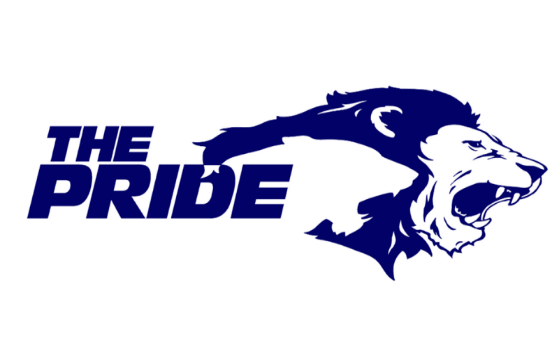 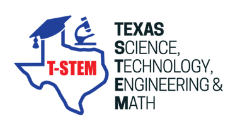 AudienceSocial MediaFacebookEmailTextPhoneNewsletterClassroom AppsStudents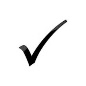 ParentsBusiness andIndustry PartnersDistrict StaffCampus StaffIHE